AusschreibungIm Auftrag und mit Genehmigung des Österreichischen Wasserski und Wakeboard Verbandes (ÖWWV) und der Österreichischen Bundessportorganisation (BSO) lädt der Verein WBC-Jetlakezum 2. Tour Stop Wakeboard Cable 2016 ein. Der Bewerb ist ein 3 Sterne International und wird als Wettkampf des Austrian Wakeboard Cup ausgetragen und zählt zur Gesamtwertung 2016.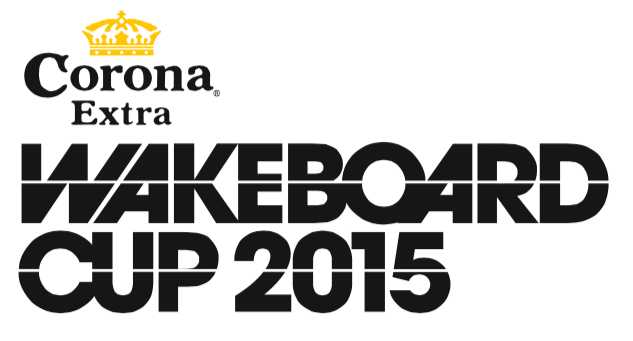 Datum:	Samstag, 6. August 2015Veranstaltungsort: 	Wasserskilift jetlake	Badeseestraße 6, 4101 Feldkirchen	www.jetlake.comVeranstalter: 	Österreichischer Wasserski und Wakeboard Verband (ÖWWV)Verein: 	WBC JetlakeInternet:	www.wbcj.atAnsprechperson:	Haderer Alexander, office@wbcj.atRules:	Der Wettkampf wird gemäß den internationalen Regeln der Region E&A, der 	IWWF und den Additional Austrian Rules, zum download auf 	www.wakeboard.ag, im Freeride Modus ausgetragen.Qualifikation:	Die Veranstaltung ist frei für alle nationalen und internationalen Athleten. 	Für die Österreichische Staats-Meisterschaftswertung können nur Teilnehmer 	gewertet werden, die auch Mitglied in einem Verein des ÖWWV sind.Judges:	Sebastian Baldia (Chiefjudge)			Alle weiteren werden noch bekannt gegebenPreisgeld: 		Open Men:	1. 300.-  2. 200.- 3. 100.-			Open Women: 	1. 150.- 2. 100.-	 3. 50.-			Wakeskate:	1. 100.-Liftanlage:	Rixen 4-Mast System, Höhe 10,5 mObstacles:Kicker innenElbow-Roof-Pipe außenFunbox aussenFlatbox außenKicker außenWedge innenRooftop innenAnmeldung:	Die Anmeldung erfolgt ausschließlich über www.cablewakeboard.net	Regulärer Nennschluss ist am Dienstag, 02.08.2016, um 24 Uhr.	Spätere Nennungen gelten als Nachnennungen und sind bis zum	05.08.2013 um 18.00 Uhr möglich.Wertungsklassen:Boys / Girls: Geburtsjahr 2001 oder später (jünger)Junior Men / Ladies: Geburtsjahr 1997, 98, 99, 2000Open Ladies / Open Men: Für jeden offene Klasse ohne EinschränkungenMasters:  Geburtsjahr 1985 oder früher (älter)Wakeskate: Offene Klasse ohne EinschränkungenObstacle Only: Offene Klasse ohne Einschränkungen und ohne Internationale WertungKlassen-Zusammenlegung: Im Falle von weniger als 3 Teilnehmern einer Wertungsklasse wird diese in Absprache mit dem Chiefjudge mit der nächsten übergeordneten Klasse  gemischt.Nenngeld:Wakeboard Open Men, Wakeskate, Open Ladies, Masters,:
€ 40,00Boys, Girls, Junior Men, Junior Ladies: € 30,00Nachnennung in allen Klassen: € 45,00Obstacle Only: € 35.- (wird als Preisgeld verwendet)Die Nenngebühr beinhaltet das Training am Freitag und Samstag sowie den Start beim Wettkampf am Samstag. Bei einer Nennung in mehreren Klassen wird pro zusätzlicher Klasse 50% des jeweiligen Nenngeldes fällig. Ausgenommen Obstacle Only!Time Table:	Freitag 05.08.2015: Ab 19 Uhr 1,5 bis 2 Stunden Training (Je nach Liftbetrieb kann die Startzeit auch 20 Uhr werden) Freies Training auf eigene Kosten (Stundenkarte,…) schon vorher möglich.	Samstag 06.08.2015:08:00 – 09:30	Warm-Up und Late-Comer-Training09:30 – 13:00	Qualification (all  groups) + LCQ  (Last Chance Qualification)13:00 – 13:30	Mittagspause13:30 – 18:00	Finals (all groups) and Obstacle only18:30		Prize GivingSafety:	Jeder Teilnehmer ist verpflichtet, eine Schwimmweste und einen Helm zu 	tragen. 	Die Teilnahme erfolgt ausschließlich auf eigene Gefahr!Anti Doping:	Es gelten die nationalen und internationalen Anti Doping Bestimmungen.Proteste:	Proteste können innerhalb von 30 Minuten nach Veröffentlichung der Ergebnislisten gegen eine Protestgebühr von € 50,00 beim Chiefjudge eingebracht werden.Anreise: 	Jetlake	Badeseestraße 6	A-4101 Feldkirchen	www.jetlake.comUnterkunft:	Als Unterkunft steht in Aschach folgende Pension zur Verfügung:	Pizzeria / Pension La Mamma	0664/31 35 026Haftung:Der Veranstalter übernimmt keine Haftung für Personen-, Sach- oder Vermögensschäden gegenüber Wettkämpfern, Schiedsrichtern, Offiziellen, Helfern oder dritten Personen. Alle Wettkämpfer nehmen in jeder Beziehung auf eigene Gefahr teil, auch wenn sie sich außerhalb des Wettkampfes engagieren, zB. im Rahmenprogramm.  Mit der Teilnahme verzichten die Läufer auf jegliche Forderungen von Ansprüchen aus allen Schadensfällen, die direkt oder indirekt durch die Veranstaltung entstehen. Alle Teilnehmer müssen Unfall- bzw. Haftpflichtversichert sein. Die Anforderungen an den Zustand und die Sicherheitsmassnahmen der Wettkampfstrecken richten sich nach den jeweils gültigen Bestimmungen des Internationalen Wasserski und Wakeboard Verbandes (IWWF) Region EA, des Nationalen Wasserski und Wakeboard Verbandes (ÖWWV), dem jeweils gültigen Reglement und Austragungsmodus des ÖWWV und der jeweils gültigen Vereinbarung (Pflichtenheft) zwischen dem Organisationskomitee (OK) und dem ÖWWV, wobei die Anordnungen des jeweiligen Schiedsrichters maßgebend sind. Jeder Teilnehmer verpflichtet sich, eigene Bemängelungen dem Schiedsrichter vorzutragen. Mit seinem Start gibt der Wettkämpfer zu  erkennen, dass der gegebene Zustand der Wettkampfstrecke und die vorhandenen Sicherheitsvorkehrungen als geeignet und ausreichend anerkannt werden. Eine darüber hinaus gehende Haftung für einen bestimmten Zustand der Wettkampfstrecke oder bestimmte Sicherheitsvorkehrungen übernimmt der Veranstalter nicht. Alle Athleten bekommen die Haftungserklärung bei der Anmeldung vor Ort vorgelegt und müssen diese unterschreiben.